Žádost o povolení pokácení dřevin rostoucích mimo les Žádám o povolení ke kácení dřevin, které se nachází na pozemku: Parcela číslo: __________________________________________________________________ V katastrálním území: ___________________________________________________________ Žadatel: _____________________________________________________________________ Přesná adresa: _________________________________________________________________ Vlastník pozemku: ______________________________________________________________ Počet a druh dřevin, které mají být káceny s uvedením obvodu kmene ve výšce 130 cm nad zemí, u keřů uvést velikost plochy keřů v m2: Zdůvodnění požadavku:__________________________________________________________ ____________________________________________________________________________ ____________________________________________________________________________ 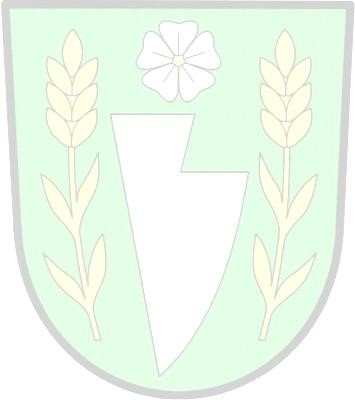 K žádosti je nutné doložit: Situační nákres s vyznačením polohy dřevin Doklad o vlastnickém vztahu k pozemku, na kterém se dřeviny nachází Souhlas vlastníka v případech, kdy žádá nájemce pozemku V________________________ dne_______________  	 	 	 	 	 	 	 	__________________________  	 	 	 	 	 	 	 	 	Podpis žadatele Čestné prohlášení vlastníka pozemku (nepřikládá-li se doklad o vlastnictví): Prohlašuji(eme), že k výše uvedenému pozemku mám(e) vlastnické právo. Jsem (jsme) si vědom(i) právních následků nepravdivého čestného prohlášení.  	 	 	 	 	 	 	_____________________________  	 	 	 	 	 	 	 	 	Podpis vlastníka(ů) Komentář žádosti o kácení zeleně rostoucí mimo les Obecní úřad Kunčina povoluje kácení zeleně rostoucí mimo les dle zákona č. 114/1992 Sb., o ochraně přírody a krajiny v katastrálním území Kunčina, Nová Ves. Žádat o povolení ke kácení dřevin rostoucích mimo les (stromy a keře) může vlastník pozemku, na kterém stromy nebo keře rostou nebo nájemce pozemku se souhlasem vlastníka. 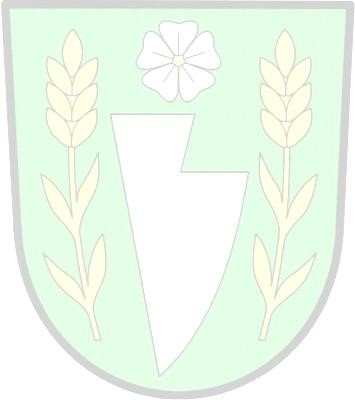 